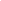 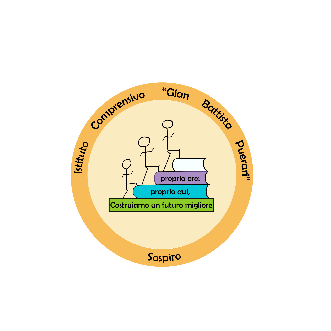 Curricolo di STORIAClasse 1° Anno Scolastico 2021/2022AREA STORICO-GEOGRAFICO-SOCIALECOMPETENZEABILITA’ SPECIFICHENUCLEI TEMATICIRicavare informazioni dall’analisi di vari tipi di fontiUsare fonti storiche per ricavare informazioniUso delle fonti Alcune tipologie di fonti storiche (letterarie, iconografiche, documentarie, cartografiche)Stabilire relazioni tra i fatti storiciUtilizzare la linea del tempo, carte storico-geografiche per collocare, rappresentare, mettere in relazione fatti ed eventiConoscere la funzioni e l’uso convenzionale per le misurazioni del tempoOrganizzazione delle informazioni Lessico riguardante l’orientamento spazio-temporaleConcetti di ordine cronologico e periodizzazioniConoscere, comprendere e confrontare l’organizzazione e le regole di una societàConoscere gli elementi che sono alla base di una societàStrumenti concettualiLa cittadinanza, le regole e le problematiche della convivenza civileComprendere e rielaborare le conoscenze apprese attraverso i vari linguaggiRielaborare conoscenze apprese attraverso mappe concettuali, testi storici, esposizioni orali utilizzando un linguaggio settorialeProduzione scritta e oralePrincipali fenomeni storici, economici e sociali dalla caduta dell’impero romano al Rinascimento.Linguaggio specifico della disciplina